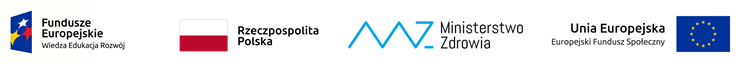                         SZPITAL SPECJALISTYCZNY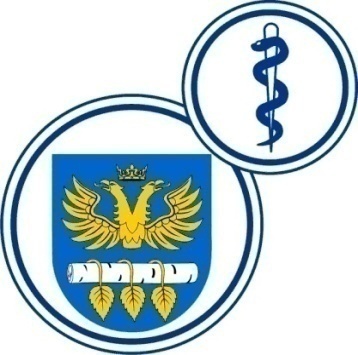 W BRZOZOWIEPODKARPACKI OŚRODEK ONKOLOGICZNYim. Ks. Bronisława MarkiewiczaADRES:  36-200  Brzozów, ul. Ks. J. Bielawskiego 18tel./fax. (013) 43 09 587www.szpital-brzozow.pl         e-mail: zampub@szpital-brzozow.pl_____________________________________________________________________________Sz.S.P.O.O. SZPiGM 3810/1/2023                                            Brzozów: 16.01.2023 r.Dotyczy postępowania o udzielenie zamówienia publicznego:dostawa sprzętu medycznegoSygn. sprawy Sz.S.P.O.O. SZPiGM            3810/1/2023	W związku z pytaniami złożonymi w niniejszym postępowaniu przez Wykonawców  Zamawiający udziela następujących odpowiedzi:  pytanie nr 1Czy Zamawiający wyodrębni, z jednego zadania, Aparat holter ABPM – 4 szt. i Aparat Holterekg  – 4 szt?odpowiedź:Ofertę należy złożyć zgodnie z SWZ.pytanie nr 2Aparat holter ABPM – 4 szt.Pkt. 1 Wymiary rejestratora: 90 x 36 x 93 mm (+/- 5mm).Czy Zamawiający dopuści rejestrator o wymiarach 113x75x26 mm.?odpowiedź:Zamawiający dopuszcza.pytanie nr 3Aparat holter ABPM – 4 szt.Pkt. 2 Zakres mierzonego ciśnienia 0 do 300 mm Hg /względem ciśnienia atmosferycznego.Czy Zamawiający dopuści system z zakresem 0-299 mmHg?odpowiedź:Zamawiający dopuszcza.pytanie nr 4Aparat holter ABPM – 4 szt.Pkt. 5 Zasilanie: 4x AA baterie lub akumulatory lub port USB.Czy Zamawiający dopuści rejestrator zasilany przez 2x AA baterie lub akumulatory?odpowiedź:Zamawiający dopuszcza.pytanie nr 5Aparat holter ABPM – 4 szt.Pkt. 8 Możliwość podziału doby na min. 6 podokresów pomiarowych.Czy Zamawiający dopuści możliwość podziału doby na 5 podokresy pomiarowe?Oferowane oprogramowanie umożliwia podział doby na 5 podokresów.W praktyce podział doby na dwa okresy, dzień i noc, oraz dzień na trzy podokresy i noc na jeden podokres jest wystarczający.  Jest to rozwiązanie równoważne do wymaganego.odpowiedź:Zamawiający dopuszcza.pytanie nr 6Aparat holter ABPM – 4 szt.Pkt. 9 Pamięć: min. 1000 badań.Czy Zamawiający dopuści rejestrator z pamięcią 400 badań?Oferowany przez nas rejestrator umożliwia wykonanie 400 pomiarów ciśnienia tętniczego krwi. W praktyce jest to ilość wystarczająca. Uwzględniając cztery pomiary na godzinę i pomiar w nocy, wówczas w cyklu tygodniowym aparat wykonuje ok 400 pomiarów.odpowiedź:Ofertę należy złożyć zgodnie z SWZ.pytanie nr 7Aparat holter ABPM – 4 szt.Pkt. 13 Funkcja testu manometru.Czy Zamawiający dopuści rejestrator bez funkcjitestu manometru?odpowiedź:Ofertę należy złożyć zgodnie z SWZ.pytanie nr 8Aparat holter ABPM – 4 szt.Pkt. 14 Funkcja testu szczelności.Czy Zamawiający dopuści rejestrator bez funkcjitestu szczelności?odpowiedź:Ofertę należy złożyć zgodnie z SWZ.pytanie nr 9Aparat holter ABPM – 4 szt.Pkt. 18 Analiza wyników obejmująca statystyki: Max., Min., zakres, UQ, LQ, Mediana, Średnie, SD dla ciśnienia skurczowego, rozkurczowego, średniego oraz częstości rytmu.Czy Zamawiający dopuści system z możliwością analizy wyników obejmująca statystyki: Max., Min., , Średnie, SD dla ciśnienia skurczowego, rozkurczowego, średniego oraz częstości rytmu bez zakresu, UQ, LQ, Mediana?odpowiedź:Zamawiający dopuszcza.pytanie nr 10Aparat holter ABPM – 4 szt.Pkt. 25 Przenośna stacja z zainstalowanym dedykowanym oprogramowaniem przeznaczony do analizy danych oraz archiwizacji(Zamawiający wymaga dostawy min. 1 stacji do wszystkich aparatów).Czy Zamawiający dopuści stację przenośną w postali laptopa?odpowiedź:Zamawiający dopuszcza.pytanie nr 11Aparat Holterekg  – 4sztPkt. 2 Podgląd przebiegu EKG w trybie komunikacji bezprzewodowej.Czy Zamawiający dopuści rejestrator z opcją podgląd zapisu EKG na wyświetlaczu wbudowanym w rejestrator?Oferowane przez nas, najnowszej technologii rejestratory, posiadają podgląd zapisu EKG na wyświetlaczu wbudowanym w rejestrator. Umożliwiając  podgląd sygnału EKGw czasie rzeczywistym. Użytkownik ma możliwość założenia rejestratora, podglądu zapisu i kontroli stanu podłączenia elektrod w dowolnym miejscu. Nie ma wówczas konieczności przemieszczania się pacjenta do gabinetu, do systemu komputerowego.Jest to rozwiązanie równoważne do wymaganego.odpowiedź:Zamawiający dopuszcza.pytanie nr 12Aparat Holterekg  – 4sztPkt. 3 Zapis na kartę micro SDHC.Czy Zamawiający dopuści rejestrator z możliwością zapisu na karcie SD?odpowiedź:zamawiający dopuszcza.pytanie nr 13Aparat Holterekg  – 4sztPkt. 5 Rejestracja sygnału EKG przez okres 24 h,48h lub 7 dni.Czy Zamawiający dopuści rejestrator z opcją zapisu 12-kanałowego, 48-godzinny oraz opcją zapisu3-kanałowego, 7-dniowy?odpowiedź:Ofertę należy złożyć zgodnie z SWZ.pytanie nr 14Aparat Holterekg  – 4sztPkt. 6 Kolorowy wyświetlacz, oraz menu wyświetlane na ekranie umożliwiające obsługę za pomocą klawiatury.Czy Zamawiający dopuści rejestrator wyposażony w wyświetlacz monochromatyczny?odpowiedź:Zamawiający dopuszcza.pytanie nr 15Aparat Holterekg  – 4sztPkt. 7 Wymiary: 76 x 72 x 23 mm (+/- 5mm).Czy Zamawiający dopuści rejestrator o wymiarach: 91x60x18 mm?odpowiedź:Zamawiający dopuszcza.pytanie nr 16Aparat Holterekg  – 4sztPkt. 10 trójkolorowa dioda i sygnalizacja dźwiękowa informująca o stanie rejestratora.Czy Zamawiający dopuści rejestrator z opcją dwukolorowej diody i sygnalizacją dźwiękową informująca o stanie rejestratora?Jest to rozwiązanie równoważne do wymaganego.odpowiedź:Zamawiający dopuszcza.pytanie nr 17Aparat Holterekg  – 4sztPkt. 11 Opcje zmiany parametrów: tryb wyświetlania grup, tryb wyświetlania pojedynczych odprowadzeń, typ badania (24-godzinne, 48-godzinne, 7-dniowe), data i godzina, tryb online (możliwość podłączenia bezprzewodowego ), język.Czy Zamawiający dopuści system bez opcją trybu online (możliwość podłączenia bezprzewodowego)?odpowiedź:Ofertę należy złożyć zgodnie z SWZ.pytanie nr 18Aparat Holterekg  – 4sztPkt. 13 Możliwość uruchomienia rejestracji poprzez komunikację bezprzewodową.Czy Zamawiający dopuści rejestrator z możliwością uruchomienia rejestracji po wciśnięciu i przytrzymaniu przez 3 sekundy klawisza M, lub automatycznie po 3 minutach? Możliwość uruchomienia rejestracji po wciśnięciu i przytrzymaniu przez 3 sekundy klawisza, lub automatycznie po 3 minutach jest rozwiązaniem optymalnym.Włączenie opcji transmisji bezprzewodowej powoduje większe zużycie energii baterii zasilającej, jednocześnie skracając czas rejestracji sygnału EKG.Funkcja uruchomienia rejestracji poprzez komunikację bezprzewodową nie ma większego zastosowania w klinicznym badaniu typu Holter EKG.odpowiedź:Zamawiający dopuszcza.pytanie nr 19Aparat Holterekg  – 4sztPkt. 16 Możliwość analizy retrospektywnej i prospektywnej.Czy Zamawiający dopuści analizę zapisu EKG w trybie retrospektywnym, bez opcji prospektywnej?W standardowej, ambulatoryjnej, analizie Holtera zapisów sygnału EKG powszechnie stosuje się tryb retrospektywny. Ten rodzaj analizy jest jednocześnie szybki i doskonały. Wystarczający do diagnostyki.Tryb prospektywny wymaga znacznie więcej czasu i wiedzy operatora.Ten rodzaj analizy najczęściej wykorzystywany jest przez wysoko wyspecjalizowane kliniki kardiologiczne do bardzo skomplikowanych przypadków medycznych.odpowiedź:Ofertę należy złożyć zgodnie z SWZ.pytanie nr 20Aparat Holterekg  – 4sztPkt. 18 Prezentacja wyników w formie trendów w tym trójwymiarowe trendy ST i HRV.Czy Zamawiający dopuści system bez prezentacji trendów 3D ilustrujących zmiany odcinka ST i HRV?Obraz 3D trendów zmian odcinak ST i HRV nie wnosi żadnych walorów diagnostycznych.odpowiedź:zamawiający dopuszcza.pytanie nr 21Aparat Holterekg  – 4sztPkt. 20 Bezprzewodowa transmisja danych umożliwiająca podgląd zapisu EKG w czasie rzeczywistym.Czy Zamawiający dopuści do przetargu rejestrator bez funkcji bezprzewodowej transmisji danych umożliwiająca podgląd zapisu EKG w czasie rzeczywistym?Funkcja bezprzewodowej transmisji danych, umożliwiającą podgląd zapisu EKG w czasie rzeczywistym, nie ma większego zastosowania w klinicznym badaniu typu Holter EKG. odpowiedź:Ofertę należy złożyć zgodnie z SWZ.pytanie nr 22Aparat Holterekg  – 4sztPkt. 22 Możliwość wykrywania, przeglądania, tworzenia ilościowych raportów w zakresie oceny: VE, S`SVE, P`SVT, Pauz, IRR VT, IVR, Tachy, Brady, Salwa, Bigeminia, Trigeminia, Pary, R na T, uniesienia i obniżenia ST. Epizody ST, Max, Min, oraz Średni Rytm Serca, procentowy udział artefaktów w zapisie.Czy Zamawiający dopuści system z możliwością wykrywania, przeglądania, tworzenia ilościowych raportów w zakresie oceny: VE, S`SVE, P`SVT, Pauz, Tachy, Brady, Salwa, Bigeminia, Trigeminia, Pary, R na T, uniesienia i obniżenia ST. Epizody ST, Max, Min, oraz Średni Rytm Serca, procentowy udział artefaktów w zapisie, bez funkcji oceny IRR VT, IVR?odpowiedź:Zamawiający dopuszcza.pytanie nr 23Aparat Holterekg  – 4sztPkt. 27 Uruchomienie rejestracji przez przycisk zdarzeń lub automatycznie po 10 minutach.Czy Zamawiający dopuści rejestrator z możliwością uruchomienia rejestracji po wciśnięciu i przytrzymaniu przez 3 sekundy klawisza M,lub automatycznie po 3 minutach? Możliwość uruchomienia rejestracji po wciśnięciu i przytrzymaniu przez 3 sekundy klawisza, lub automatycznie po 3 minutachjest rozwiązaniem optymalnym.Włączenie opcji transmisji bezprzewodowej powoduje większe zużycie energii baterii zasilającej, jednocześnie skracając czas rejestracji sygnału EKG.Funkcja uruchomienia rejestracji poprzez komunikację bezprzewodową nie ma większego zastosowania w klinicznym badaniu typu Holter EKG.odpowiedź:Zamawiający dopuszcza.pytanie nr 24Aparat Holterekg  – 4sztPkt. 28 Funkcje oszczędności energii baterii.Czy Zamawiający dopuści rejestrator bez funkcji oszczędności energii baterii?odpowiedź:Ofertę należy złożyć zgodnie z SWZ.pytanie nr 25Aparat Holterekg  – 4sztPkt. 31 Częstotliwość próbkowania: 2000 próbek/kanał.Czy Zamawiający dopuści rejestrator z częstotliwością próbkowania 200 Hz przy rozdzielczości zapisu 12 bity?Czy Zamawiający dopuści rejestrator z częstotliwością próbkowania dla analizy stymulatorów 10000 Hz?odpowiedź:Zamawiający dopuszcza.pytanie nr 26Aparat Holterekg  – 4sztPkt. 32 Zasilanie: 1 bateria AA lub akumulator.Czy Zamawiający dopuści rejestrator zasilany z 1 baterii lub akumulatora AAA?Oferowany przez nas rejestrator do zasilania wykorzystuje jedną baterię, lub akumulator, typu AAA. Znacznie zmniejsza to masą gotowego do badania rejestratora. Jednocześnie zwiększając komfort użytkowania.odpowiedź:Zamawiający dopuszcza.pytanie nr 27Aparat Holterekg  – 4sztPkt. 33 Oferowane rejestratory w pełni kompatybilne z posiadanym i użytkowanym  przez Zamawiającego  oprogramowaniem Holcard 24W.Czy Zamawiający dopuści system alternatywny, o zbliżonych parametrach analizy, z wysokiej klasy rejestratorami niekompatybilnez oprogramowaniem Holcard 24W?Zważywszy na powyższe prosimy o dopuszczenie innych systemów, co w żaden sposób nie zaniży jakości zamawianego systemu, a może jedynie przyczynić się do wybrania zestawu o bardziej przydatnych nowoczesnych możliwościach analizy.odpowiedź:Ofertę należy złożyć zgodnie z SWZ.